Numeracy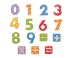 Literacy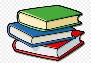 HWB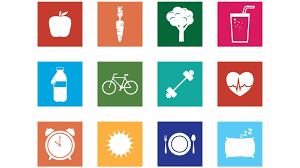 Other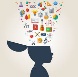 Education CityTry playing some numeracy games and activities.Education City & GigletsTry some literacy activities.P.ETake part in Joe Wicks morning workouts(see our class blog for link).Monday – have a holiday.  Enjoy!CountingCounting forwards and backwards within 10, 20, 50 or 100 (your choice).  You can start and finish at different numbers.ReadingListen to Julia Donaldson reading the story of ‘What the Ladybird Heard.’https://www.scottishbooktrust.com/authors-live-on-demand/julia-donaldsonBe the PE TeacherMake up an exercise routine for your family to complete with at least 5 different actions e.g. 10 star jumps, hop for 10 seconds.Send an emailWith help, read the email I sent you and send a little reply.Adding/subtractingChoose an adding or subtracting game to play on www.mathplayground.com (US site so no ‘s’ after math in website)WritingDesign ‘wanted’ posters for Lanky Len and Hefty Hugh. Include:A colourful drawing 2 sentences on their appearance.1 sentence on the crime they tried to commit.Check InSpeak to your family first thing in the morning, in the afternoon and before bedtime and share how you are feeling.  Do your feelings change during the day?  Remember, Twiggle says ‘All feelings are ok!’Concentration TimePuzzle plates.Cut out the puzzle pieces and stick them in the picture frame.www.MATHSBOT.com>Manipulatives header.> choose between ‘Number Frames’, ‘Rekenrek’ or ‘Ten Frame’.Either make up your own calculations at home or use ‘How we roll’ worksheet.PhonicsPlay First Blends, First Sounds or First Words onwww.doorwayonline.org.uk within the Literacy Area.Send a hugUse the template, send an email or post a letter telling a friend or family member how much you are looking forward to hugging them soon.Story timeSpend some time with someone in your family reading a story together.